PROGRAMME DE LA JOURNÉERassemblements 10h00 à Saint-Gaudens  Place Jean – Jaurès11h30 Marignac 12h15 : Rendez-vous à la salle des fêtes de Montréjeau						T/svp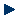 12h15 salle des fêtes de:Montréjeau :Apéritif et repas fraternel13h00 : REPASPRIX :   Adultes  12e,   Enfants de 6 à 14 ans  8eApportez vos couverts14H00 à 19h00 : ANIMATIONS GRATUITESMANÈGE ENFANTS ;   QUADS ;   STRUCTURES GONFLABLES ;  BOITE A RIRE ;  PÉTANQUE ;Inscriptions au : : 05 61 89 23 70      : 06 80 26 42 39    Courriel : inter-ce@orange.frPour nous permettre de prévoir le nombre de repas nous vous invitons à nous informer de vos réservations au plus tôt vous avez la possibilité de régler sur place Merci Apportez vos couvertsLe COMITE  INTER-ENTREPRISES  DU  COMMINGESLe 1er maiLe 1er mai Le congrès de la IIème Internationale réuni à    Paris pour le centenaire de la Révolution  française, décide de faire du 1er mai un jour de     lutte à travers le monde avec pour objectif la journée de huit heures. Cette date fut choisie en mémoire du mouvement du 1er mai 1886 de Chicago.Le 1er mai 1891, à Fourmies, une petite ville du nord de la France, la manifestation tourne au drame. La troupe équipée des nouveaux fusils Lebel et Chassepot tire à bout portant sur la foule pacifique des ouvriers. Elle fait dix morts dont 8 de moins de 21 ans. Avec le drame de Fourmies, le 1er mai s'enracine dans la tradition de lutte des ouvriers européens.Depuis lors le 1er mai est honoré dans le plus grand nombre de pays de la planète,  c’est l’occasion pour les salariés de poursuivre le combat d’émancipation et de lutte pour leurs revendicationsLa troupe équipée des nouveaux fusils Lebel et Chassepot tire à bout portant sur la foule pacifique des ouvriers. Elle fait dix morts dont 8 de moins de 21 ans. Avec le drame de Fourmies, le 1er mai s'enracine dans la tradition de lutte des ouvriers européens.Depuis lors le 1er mai est honoré dans le plus grand nombre de pays de la planète,  c’est l’occasion pour les salariés de poursuivre le combat d’émancipation et de lutte pour leurs revendications